Curriculum CommitteeDraft Agenda San Diego Miramar College May 17, M-102 + Zoom, 2:30-4:30pm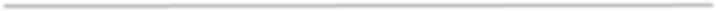 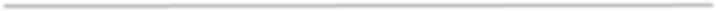 Approved: (date)Members: Najah Abdelkader, Jon Avila, Matthew Cain, Paul Chlapecka, Evelyn Escalante-Ruiz, Isabella Feldman, MaryAnn Guevarra, Michael Odu, Mara Palma-Sanft, Wayne Sherman, Alex Stiller-ShulmanPermanent Guests: Max Moore, Kelly MorelewskiGuests:Melanie Cordero, Meilani Peleti, Sharilyn WilsonVacancies: Liberal Arts Faculty (1), Student (1)Call to Order/IntroductionsApproval of Consent AgendaApproval of AgendaApproval of Minutes – May 3, 2023Course Proposals:Award Proposals:Subject Area IndicatorsOtherNext Scheduled Meeting                         Wednesday, September 6, 2023 – 2:30pmFYIsEthnic Studies GE RequirementAB 928 Singular GE PathwayAS Degree and Fire Academy CurriculumFIPT 100D Fire Department Testing Procedures (Change Title to Fire Academy Preparation and Exam Prep)FIPT 100F Fire Academy Fitness, Conditioning, Health and WellnessFIPT 170 Fire Fighter 1A - Structural FirefightingFIPT 171 Fire Fighter 1B - Hazardous Materials First Responder Awareness and OperationsFIPT 172 Fire Fighter 1C - Wildland FirefightingFIPT 173 Skills Review / ExamFIPT 174 Common Passenger Vehicle Rescue TechnicianFIPT 175 Fire Fighter 2A - Structural FirefightingFIPT 352A Fire Inspector 2A: Fire Prevention Administration FireFIPT 352B Fire Inspector 2B: Fire and Life Safety RequirementsFIPT 352C Fire Inspector 2C: Inspecting New and ExistingFIPT 352D Fire Inspector 2D: Hazardous Materials Operations and ProcessConfirming meeting dates for 2023-2024 academic yearReports1. Vice President of Instruction2. Evaluators3. Articulation Office4. Curriculum ChairRoundtableAdjournmentConsent AgendaFYIsNew coursesCourse activationsCourse deactivationsDSPS 021 Accessible Computing LabCity, Mesa (Miramar-originating)Course reactivationsDistance education at CityDistance education at MesaNew awardsEconomics Certificate of AchievementCity (City-Originating)Fundamentals of Business Certificate of PerformanceCity (City-Originating)Award deactivationsBusiness Administration Associate of Science DegreeCity (City-Originating)Core Curriculum Certificate of PerformanceCity (City-Originating)Cybersecurity Specialist Certificate of Performance City Program DeactivationCity (City-Originating)German Associate of Arts DegreeCity (City-Originating)Award revisionsGeneral Atomics CNC Machine Technician Apprenticeship Associate of Science DegreeCity (City-Originating)General Atomics Electrical Specialist Apprenticeship Associate of Science DegreeCity (City-Originating)Subject Area Indicators#1New Courses2Activations3 Deactivations5 RevisionsBLAS 100 Introduction to Black StudiesCity, Mesa, Miramar (Mesa-originating)BLAS 104 Black PsychologyCity, Mesa, Miramar (Mesa-originating)BLAS 140A History of the U.S., Black PerspectivesCity, Mesa, Miramar (Mesa-originating)BLAS 140B History of the U.S., Black PerspectivesCity, Mesa, Miramar (Mesa-originating)BLAS 155 African American LiteratureCity, Mesa, Miramar (Mesa-originating)PARA 100 Legal ProceduresMiramar (Miramar-originating)PARA 270 Paralegal Internship / Work ExperienceMiramar (Miramar-originating)#1New Awards2Deactivations3Revisions